  ANEXO 1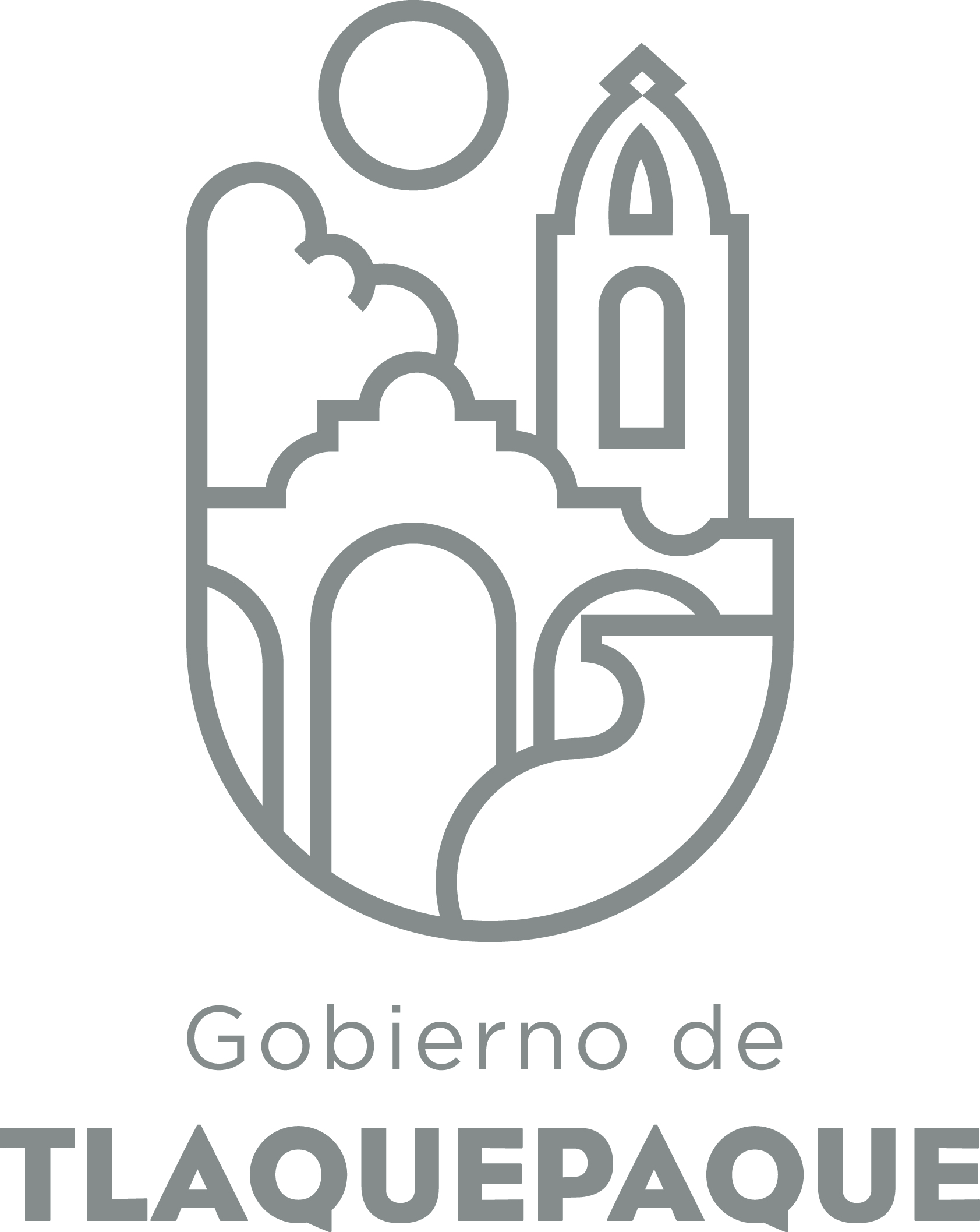 1.- DATOS GENERALESANEXO 22.- OPERACIÓN DE LA PROPUESTARecursos empleados para la realización del Programa/Proyecto/Servicio/Campaña (PPSC) DIRECCIÓN GENERAL DE POLÍTICAS PÚBLICASCARATULA PARA LA ELABORACIÓN DE PROYECTOS.A)Nombre del programa/proyecto/servicio/campañaA)Nombre del programa/proyecto/servicio/campañaA)Nombre del programa/proyecto/servicio/campañaA)Nombre del programa/proyecto/servicio/campañaDespacho de la Secretaria Ejecutiva del Sistema Integral de Niños, Niñas y AdolescentesDespacho de la Secretaria Ejecutiva del Sistema Integral de Niños, Niñas y AdolescentesDespacho de la Secretaria Ejecutiva del Sistema Integral de Niños, Niñas y AdolescentesDespacho de la Secretaria Ejecutiva del Sistema Integral de Niños, Niñas y AdolescentesDespacho de la Secretaria Ejecutiva del Sistema Integral de Niños, Niñas y AdolescentesDespacho de la Secretaria Ejecutiva del Sistema Integral de Niños, Niñas y AdolescentesEjeEje66B) Dirección o Área ResponsableB) Dirección o Área ResponsableB) Dirección o Área ResponsableB) Dirección o Área ResponsableSecretaría General del Ayuntamiento Secretaría General del Ayuntamiento Secretaría General del Ayuntamiento Secretaría General del Ayuntamiento Secretaría General del Ayuntamiento Secretaría General del Ayuntamiento EstrategiaEstrategia6.56.5C)  Problemática que atiende la propuestaC)  Problemática que atiende la propuestaC)  Problemática que atiende la propuestaC)  Problemática que atiende la propuestaCumpliendo con los acuerdos y tratados internacionales, así como lo que la Ley General de los Derechos de las Niñas, Niños y Adolescentes establece para la articulación de los Estados y Municipios de México, es indispensable priorizar la operatividad del SIPINNA Municipal a través de la Secretaría Ejecutiva que es la responsable de recopilar las solicitudes, indicaciones, sugerencias, preocupaciones y propuestas que las instancias integrantes del Sistema Municipal de Protección, tengan respecto a la política pública de infancia y adolescencia que garanticen los derechos de niñas, niños  y adolescentes .En este sentido resulta indispensable que la capacidad técnica y operativa del Sistema Municipal para cumplir cabalmente con los acuerdos internacionales que nos obliga a cambiar paradigmas fundamentales.•	El involucramiento de las niñas, niños y adolescentes de San Pedro Tlaquepaque a tomar decisiones públicas propias.•	El funcionamiento de las Políticas Públicas  desde un enfoque municipal.•	Creación de un Sistema de Información MunicipalCumpliendo con los acuerdos y tratados internacionales, así como lo que la Ley General de los Derechos de las Niñas, Niños y Adolescentes establece para la articulación de los Estados y Municipios de México, es indispensable priorizar la operatividad del SIPINNA Municipal a través de la Secretaría Ejecutiva que es la responsable de recopilar las solicitudes, indicaciones, sugerencias, preocupaciones y propuestas que las instancias integrantes del Sistema Municipal de Protección, tengan respecto a la política pública de infancia y adolescencia que garanticen los derechos de niñas, niños  y adolescentes .En este sentido resulta indispensable que la capacidad técnica y operativa del Sistema Municipal para cumplir cabalmente con los acuerdos internacionales que nos obliga a cambiar paradigmas fundamentales.•	El involucramiento de las niñas, niños y adolescentes de San Pedro Tlaquepaque a tomar decisiones públicas propias.•	El funcionamiento de las Políticas Públicas  desde un enfoque municipal.•	Creación de un Sistema de Información MunicipalCumpliendo con los acuerdos y tratados internacionales, así como lo que la Ley General de los Derechos de las Niñas, Niños y Adolescentes establece para la articulación de los Estados y Municipios de México, es indispensable priorizar la operatividad del SIPINNA Municipal a través de la Secretaría Ejecutiva que es la responsable de recopilar las solicitudes, indicaciones, sugerencias, preocupaciones y propuestas que las instancias integrantes del Sistema Municipal de Protección, tengan respecto a la política pública de infancia y adolescencia que garanticen los derechos de niñas, niños  y adolescentes .En este sentido resulta indispensable que la capacidad técnica y operativa del Sistema Municipal para cumplir cabalmente con los acuerdos internacionales que nos obliga a cambiar paradigmas fundamentales.•	El involucramiento de las niñas, niños y adolescentes de San Pedro Tlaquepaque a tomar decisiones públicas propias.•	El funcionamiento de las Políticas Públicas  desde un enfoque municipal.•	Creación de un Sistema de Información MunicipalCumpliendo con los acuerdos y tratados internacionales, así como lo que la Ley General de los Derechos de las Niñas, Niños y Adolescentes establece para la articulación de los Estados y Municipios de México, es indispensable priorizar la operatividad del SIPINNA Municipal a través de la Secretaría Ejecutiva que es la responsable de recopilar las solicitudes, indicaciones, sugerencias, preocupaciones y propuestas que las instancias integrantes del Sistema Municipal de Protección, tengan respecto a la política pública de infancia y adolescencia que garanticen los derechos de niñas, niños  y adolescentes .En este sentido resulta indispensable que la capacidad técnica y operativa del Sistema Municipal para cumplir cabalmente con los acuerdos internacionales que nos obliga a cambiar paradigmas fundamentales.•	El involucramiento de las niñas, niños y adolescentes de San Pedro Tlaquepaque a tomar decisiones públicas propias.•	El funcionamiento de las Políticas Públicas  desde un enfoque municipal.•	Creación de un Sistema de Información MunicipalCumpliendo con los acuerdos y tratados internacionales, así como lo que la Ley General de los Derechos de las Niñas, Niños y Adolescentes establece para la articulación de los Estados y Municipios de México, es indispensable priorizar la operatividad del SIPINNA Municipal a través de la Secretaría Ejecutiva que es la responsable de recopilar las solicitudes, indicaciones, sugerencias, preocupaciones y propuestas que las instancias integrantes del Sistema Municipal de Protección, tengan respecto a la política pública de infancia y adolescencia que garanticen los derechos de niñas, niños  y adolescentes .En este sentido resulta indispensable que la capacidad técnica y operativa del Sistema Municipal para cumplir cabalmente con los acuerdos internacionales que nos obliga a cambiar paradigmas fundamentales.•	El involucramiento de las niñas, niños y adolescentes de San Pedro Tlaquepaque a tomar decisiones públicas propias.•	El funcionamiento de las Políticas Públicas  desde un enfoque municipal.•	Creación de un Sistema de Información MunicipalCumpliendo con los acuerdos y tratados internacionales, así como lo que la Ley General de los Derechos de las Niñas, Niños y Adolescentes establece para la articulación de los Estados y Municipios de México, es indispensable priorizar la operatividad del SIPINNA Municipal a través de la Secretaría Ejecutiva que es la responsable de recopilar las solicitudes, indicaciones, sugerencias, preocupaciones y propuestas que las instancias integrantes del Sistema Municipal de Protección, tengan respecto a la política pública de infancia y adolescencia que garanticen los derechos de niñas, niños  y adolescentes .En este sentido resulta indispensable que la capacidad técnica y operativa del Sistema Municipal para cumplir cabalmente con los acuerdos internacionales que nos obliga a cambiar paradigmas fundamentales.•	El involucramiento de las niñas, niños y adolescentes de San Pedro Tlaquepaque a tomar decisiones públicas propias.•	El funcionamiento de las Políticas Públicas  desde un enfoque municipal.•	Creación de un Sistema de Información MunicipalLínea de AcciónLínea de AcciónC)  Problemática que atiende la propuestaC)  Problemática que atiende la propuestaC)  Problemática que atiende la propuestaC)  Problemática que atiende la propuestaCumpliendo con los acuerdos y tratados internacionales, así como lo que la Ley General de los Derechos de las Niñas, Niños y Adolescentes establece para la articulación de los Estados y Municipios de México, es indispensable priorizar la operatividad del SIPINNA Municipal a través de la Secretaría Ejecutiva que es la responsable de recopilar las solicitudes, indicaciones, sugerencias, preocupaciones y propuestas que las instancias integrantes del Sistema Municipal de Protección, tengan respecto a la política pública de infancia y adolescencia que garanticen los derechos de niñas, niños  y adolescentes .En este sentido resulta indispensable que la capacidad técnica y operativa del Sistema Municipal para cumplir cabalmente con los acuerdos internacionales que nos obliga a cambiar paradigmas fundamentales.•	El involucramiento de las niñas, niños y adolescentes de San Pedro Tlaquepaque a tomar decisiones públicas propias.•	El funcionamiento de las Políticas Públicas  desde un enfoque municipal.•	Creación de un Sistema de Información MunicipalCumpliendo con los acuerdos y tratados internacionales, así como lo que la Ley General de los Derechos de las Niñas, Niños y Adolescentes establece para la articulación de los Estados y Municipios de México, es indispensable priorizar la operatividad del SIPINNA Municipal a través de la Secretaría Ejecutiva que es la responsable de recopilar las solicitudes, indicaciones, sugerencias, preocupaciones y propuestas que las instancias integrantes del Sistema Municipal de Protección, tengan respecto a la política pública de infancia y adolescencia que garanticen los derechos de niñas, niños  y adolescentes .En este sentido resulta indispensable que la capacidad técnica y operativa del Sistema Municipal para cumplir cabalmente con los acuerdos internacionales que nos obliga a cambiar paradigmas fundamentales.•	El involucramiento de las niñas, niños y adolescentes de San Pedro Tlaquepaque a tomar decisiones públicas propias.•	El funcionamiento de las Políticas Públicas  desde un enfoque municipal.•	Creación de un Sistema de Información MunicipalCumpliendo con los acuerdos y tratados internacionales, así como lo que la Ley General de los Derechos de las Niñas, Niños y Adolescentes establece para la articulación de los Estados y Municipios de México, es indispensable priorizar la operatividad del SIPINNA Municipal a través de la Secretaría Ejecutiva que es la responsable de recopilar las solicitudes, indicaciones, sugerencias, preocupaciones y propuestas que las instancias integrantes del Sistema Municipal de Protección, tengan respecto a la política pública de infancia y adolescencia que garanticen los derechos de niñas, niños  y adolescentes .En este sentido resulta indispensable que la capacidad técnica y operativa del Sistema Municipal para cumplir cabalmente con los acuerdos internacionales que nos obliga a cambiar paradigmas fundamentales.•	El involucramiento de las niñas, niños y adolescentes de San Pedro Tlaquepaque a tomar decisiones públicas propias.•	El funcionamiento de las Políticas Públicas  desde un enfoque municipal.•	Creación de un Sistema de Información MunicipalCumpliendo con los acuerdos y tratados internacionales, así como lo que la Ley General de los Derechos de las Niñas, Niños y Adolescentes establece para la articulación de los Estados y Municipios de México, es indispensable priorizar la operatividad del SIPINNA Municipal a través de la Secretaría Ejecutiva que es la responsable de recopilar las solicitudes, indicaciones, sugerencias, preocupaciones y propuestas que las instancias integrantes del Sistema Municipal de Protección, tengan respecto a la política pública de infancia y adolescencia que garanticen los derechos de niñas, niños  y adolescentes .En este sentido resulta indispensable que la capacidad técnica y operativa del Sistema Municipal para cumplir cabalmente con los acuerdos internacionales que nos obliga a cambiar paradigmas fundamentales.•	El involucramiento de las niñas, niños y adolescentes de San Pedro Tlaquepaque a tomar decisiones públicas propias.•	El funcionamiento de las Políticas Públicas  desde un enfoque municipal.•	Creación de un Sistema de Información MunicipalCumpliendo con los acuerdos y tratados internacionales, así como lo que la Ley General de los Derechos de las Niñas, Niños y Adolescentes establece para la articulación de los Estados y Municipios de México, es indispensable priorizar la operatividad del SIPINNA Municipal a través de la Secretaría Ejecutiva que es la responsable de recopilar las solicitudes, indicaciones, sugerencias, preocupaciones y propuestas que las instancias integrantes del Sistema Municipal de Protección, tengan respecto a la política pública de infancia y adolescencia que garanticen los derechos de niñas, niños  y adolescentes .En este sentido resulta indispensable que la capacidad técnica y operativa del Sistema Municipal para cumplir cabalmente con los acuerdos internacionales que nos obliga a cambiar paradigmas fundamentales.•	El involucramiento de las niñas, niños y adolescentes de San Pedro Tlaquepaque a tomar decisiones públicas propias.•	El funcionamiento de las Políticas Públicas  desde un enfoque municipal.•	Creación de un Sistema de Información MunicipalCumpliendo con los acuerdos y tratados internacionales, así como lo que la Ley General de los Derechos de las Niñas, Niños y Adolescentes establece para la articulación de los Estados y Municipios de México, es indispensable priorizar la operatividad del SIPINNA Municipal a través de la Secretaría Ejecutiva que es la responsable de recopilar las solicitudes, indicaciones, sugerencias, preocupaciones y propuestas que las instancias integrantes del Sistema Municipal de Protección, tengan respecto a la política pública de infancia y adolescencia que garanticen los derechos de niñas, niños  y adolescentes .En este sentido resulta indispensable que la capacidad técnica y operativa del Sistema Municipal para cumplir cabalmente con los acuerdos internacionales que nos obliga a cambiar paradigmas fundamentales.•	El involucramiento de las niñas, niños y adolescentes de San Pedro Tlaquepaque a tomar decisiones públicas propias.•	El funcionamiento de las Políticas Públicas  desde un enfoque municipal.•	Creación de un Sistema de Información MunicipalNo. de PP EspecialNo. de PP EspecialD) Ubicación Geográfica / Cobertura  de ColoniasD) Ubicación Geográfica / Cobertura  de ColoniasD) Ubicación Geográfica / Cobertura  de ColoniasD) Ubicación Geográfica / Cobertura  de ColoniasColonias, agencias y delegaciones del municipio.Colonias, agencias y delegaciones del municipio.Colonias, agencias y delegaciones del municipio.Colonias, agencias y delegaciones del municipio.Colonias, agencias y delegaciones del municipio.Colonias, agencias y delegaciones del municipio.Vinc al PNDVinc al PNDE) Nombre del Enlace o ResponsableE) Nombre del Enlace o ResponsableE) Nombre del Enlace o ResponsableE) Nombre del Enlace o ResponsableMtro. Paul Alexander Alcántar ArteagaJefe de Oficina del Secretario General del Ayuntamiento3318922793paul.alcantar@tlaquepaque.gob.mxpalcantararteaga@gmail.com Mtro. Paul Alexander Alcántar ArteagaJefe de Oficina del Secretario General del Ayuntamiento3318922793paul.alcantar@tlaquepaque.gob.mxpalcantararteaga@gmail.com Mtro. Paul Alexander Alcántar ArteagaJefe de Oficina del Secretario General del Ayuntamiento3318922793paul.alcantar@tlaquepaque.gob.mxpalcantararteaga@gmail.com Mtro. Paul Alexander Alcántar ArteagaJefe de Oficina del Secretario General del Ayuntamiento3318922793paul.alcantar@tlaquepaque.gob.mxpalcantararteaga@gmail.com Mtro. Paul Alexander Alcántar ArteagaJefe de Oficina del Secretario General del Ayuntamiento3318922793paul.alcantar@tlaquepaque.gob.mxpalcantararteaga@gmail.com Mtro. Paul Alexander Alcántar ArteagaJefe de Oficina del Secretario General del Ayuntamiento3318922793paul.alcantar@tlaquepaque.gob.mxpalcantararteaga@gmail.com Vinc al PEDVinc al PEDF) Objetivo específicoF) Objetivo específicoF) Objetivo específicoF) Objetivo específicoDespacho de la Secretaría Ejecutiva instalado y funcionando Despacho de la Secretaría Ejecutiva instalado y funcionando Despacho de la Secretaría Ejecutiva instalado y funcionando Despacho de la Secretaría Ejecutiva instalado y funcionando Despacho de la Secretaría Ejecutiva instalado y funcionando Despacho de la Secretaría Ejecutiva instalado y funcionando Vinc al PMetDVinc al PMetDG) Perfil de la población atendida o beneficiariosG) Perfil de la población atendida o beneficiariosG) Perfil de la población atendida o beneficiariosG) Perfil de la población atendida o beneficiariosNiñas, Niños y Adolescentes del municipio de San Pedro TlaquepaqueNiñas, Niños y Adolescentes del municipio de San Pedro TlaquepaqueNiñas, Niños y Adolescentes del municipio de San Pedro TlaquepaqueNiñas, Niños y Adolescentes del municipio de San Pedro TlaquepaqueNiñas, Niños y Adolescentes del municipio de San Pedro TlaquepaqueNiñas, Niños y Adolescentes del municipio de San Pedro TlaquepaqueNiñas, Niños y Adolescentes del municipio de San Pedro TlaquepaqueNiñas, Niños y Adolescentes del municipio de San Pedro TlaquepaqueNiñas, Niños y Adolescentes del municipio de San Pedro TlaquepaqueNiñas, Niños y Adolescentes del municipio de San Pedro TlaquepaqueH) Tipo de propuestaH) Tipo de propuestaH) Tipo de propuestaH) Tipo de propuestaH) Tipo de propuestaJ) No de BeneficiariosJ) No de BeneficiariosK) Fecha de InicioK) Fecha de InicioK) Fecha de InicioFecha de CierreFecha de CierreFecha de CierreFecha de CierreProgramaCampañaServicioProyectoProyectoHombresMujeresxxFedEdoMpioxxxxI) Monto total estimadoI) Monto total estimadoI) Monto total estimadoFuente de financiamientoFuente de financiamientoA) Principal producto esperado (base para el establecimiento de metas) B)Actividades a realizar para la obtención del producto esperadoIndicador de Resultados vinculado al PMD según Línea de Acción Indicador vinculado a los Objetivos de Desarrollo Sostenible AlcanceCorto PlazoMediano PlazoMediano PlazoMediano PlazoLargo PlazoAlcanceC) Valor Inicial de la MetaValor final de la MetaValor final de la MetaNombre del indicadorFormula del indicadorFormula del indicadorClave de presupuesto determinada en Finanzas para la etiquetación de recursosClave de presupuesto determinada en Finanzas para la etiquetación de recursosClave de presupuesto determinada en Finanzas para la etiquetación de recursosCronograma Anual de ActividadesCronograma Anual de ActividadesCronograma Anual de ActividadesCronograma Anual de ActividadesCronograma Anual de ActividadesCronograma Anual de ActividadesCronograma Anual de ActividadesCronograma Anual de ActividadesCronograma Anual de ActividadesCronograma Anual de ActividadesCronograma Anual de ActividadesCronograma Anual de ActividadesCronograma Anual de ActividadesD) Actividades a realizar para la obtención del producto esperado 201720172017201720172017201720172017201720172017D) Actividades a realizar para la obtención del producto esperado ENEFEBMZOABRMAYJUNJULAGOSEPOCTNOVDICE) Recursos HumanosNúmero F) Recursos MaterialesNúmero/LitrosTipo de financiamiento del recursoTipo de financiamiento del recursoG) Recursos Financieros MontoE) Recursos HumanosNúmero F) Recursos MaterialesNúmero/LitrosProveeduría Fondo RevolventeG) Recursos Financieros MontoPersonal que participa en éste PPSCVehículos empleados para éste PPSCMonto total del Recurso obtenido mediante el fondo REVOLVENTE que se destina a éste PPSCPersonal que participa en éste PPSCCombustible mensual que consumen los vehículos empleados para éste PPSCMonto total del Recurso obtenido mediante el fondo REVOLVENTE que se destina a éste PPSCPersonal que participa en éste PPSCComputadoras empleadas para éste PPSCMonto total del Recurso obtenido mediante el fondo REVOLVENTE que se destina a éste PPSC